Choose the correct option: 								4x1=4Which part of the computer is used to store the data or information? a)Keyboard 		b)Mouse 		c) Internal hard disk 		d) Monitor1 B data is equivalent to ___________ bits a)2 			b)4 			c)6 					d)8Which of the following is not a ROM? a) PROM 		b) EPROM 		c) DPROM 				d) EEPROMThis device is generally used with digital camera for storing data. a)Hard disk 		b) SD card 		c)Credit card 				d) CDWrite T for the true  statement and F for the false  one: 				4x1=4There are internal and external hard disk. 			____________________PROM and EPROM are types of ROM. 				_____________________RAM is an example of non- volatile memory. 			___________________The CD, DVD  and Blue ray disc are round in shape. 		____________________ Fill in the blanks: 										4x1=4The full form of ROM is Read ______________________- memory.A ______________________ is the unit of measuring computer memoryThe ________________ is a non-volatile memory.The _____________________________ drive is small easy to use storage device that can be carried around in your pocket.Answer the following: 									3x2=6What are the three types of memory?Write five examples of secondary storage device.Mention any two characteristics of RAM.                                                                                                                                      2x1=2Write the full form for RAM _____________________Arrange these memory units in descending order: TB,KB,MB,GB&&&&&& ALL THE BEST &&&&&&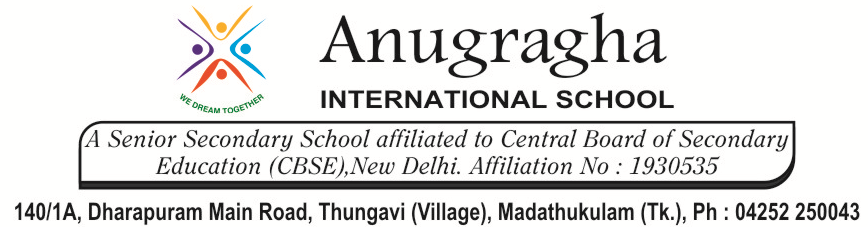 CRT-I-JUL-2019CRT-I-JUL-2019CRT-I-JUL-2019CRT-I-JUL-2019CRT-I-JUL-2019CRT-I-JUL-2019CLASSIVSUBSUBSUBCSLes:1 Data Storage and MemoryLes:1 Data Storage and MemoryLes:1 Data Storage and MemoryDATE:MARKS:              /20MARKS:              /20